II Rákóczi Ferenc Általános Iskola Berettyóújfalu,Hungaryby Teberánné Körtvélyesi ÉvaDate:20 September 2021Age group:13-14Lesson objective: Exercising gratitudeDevelopment of emotional intelligence, thinking, creativity, personality. Strengthening positive thoughts, emotions and mastering the practice of gratitude.Lesson objective: Exercising gratitudeDevelopment of emotional intelligence, thinking, creativity, personality. Strengthening positive thoughts, emotions and mastering the practice of gratitude.Resources needed: laptop, speaker, projector, printed quotes, cardboard, ruler, writing tools,felt-tip pens, coloured pencils, A / 4 sheet, scissors, tape, Happiness book, pebblesResources needed: laptop, speaker, projector, printed quotes, cardboard, ruler, writing tools,felt-tip pens, coloured pencils, A / 4 sheet, scissors, tape, Happiness book, pebblesDescription of lesson:1. Organizational tasks2. -László Váray: Thanksgiving:https://www.youtube.com/watch?v=PKYIrWWk23I-Meanwhile handing out gratitude quotes - dragging-Discussion about the song, its topic.-Reading quotes, their meaning, their impact on studentsdiscussing.3. -Preparation of Thanksgiving bell-Drawing and scheduling lessons. (Later, a joint montage will be made of them.)4. Expressing gratitude on each other's backs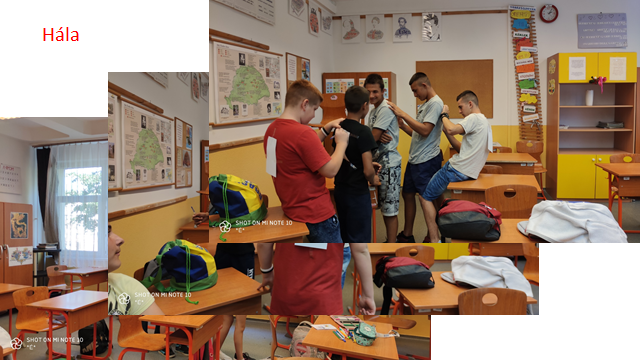 5. -A glass of milk  - The story in the video:https://www.youtube.com/watch?v=5QPGQB3GMGU - Discussion and processing of the animated film seen.- Who means gratitude?6. Thanksgiving7. Assigning gratitude stones to each other (Whoever wants to, tells why he gives, who you don't want to, we don't force it.)8. “Homework” preparation: writing thank you coupons for parents.9. -Closure: Gratitude to me means… Meanwhile, Kowalsky says Thanks to you c.numberhttps://www.youtube.com/watch?v=jadtGMYYZBgDescription of lesson:1. Organizational tasks2. -László Váray: Thanksgiving:https://www.youtube.com/watch?v=PKYIrWWk23I-Meanwhile handing out gratitude quotes - dragging-Discussion about the song, its topic.-Reading quotes, their meaning, their impact on studentsdiscussing.3. -Preparation of Thanksgiving bell-Drawing and scheduling lessons. (Later, a joint montage will be made of them.)4. Expressing gratitude on each other's backs5. -A glass of milk  - The story in the video:https://www.youtube.com/watch?v=5QPGQB3GMGU - Discussion and processing of the animated film seen.- Who means gratitude?6. Thanksgiving7. Assigning gratitude stones to each other (Whoever wants to, tells why he gives, who you don't want to, we don't force it.)8. “Homework” preparation: writing thank you coupons for parents.9. -Closure: Gratitude to me means… Meanwhile, Kowalsky says Thanks to you c.numberhttps://www.youtube.com/watch?v=jadtGMYYZBgOutcome: Grateful thinking can neutralize negative feelings: envy, greed, hostility, anxiety, annoyance, resentment, and even loneliness as well.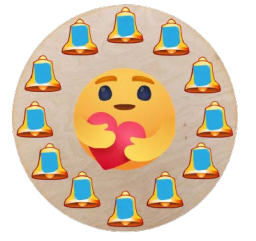 Outcome: Grateful thinking can neutralize negative feelings: envy, greed, hostility, anxiety, annoyance, resentment, and even loneliness as well.Next steps/follow-on activity: Practising optimism Next steps/follow-on activity: Practising optimism 